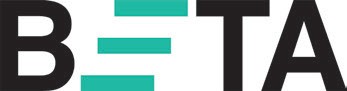 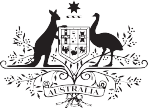 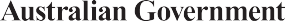 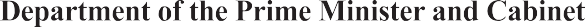 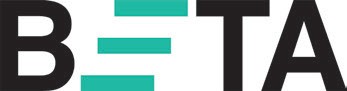 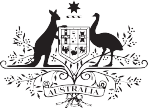 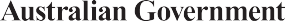 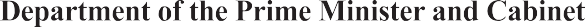 An information statement supports consumer decisions about add-on insuranceAdd-on insurance is ‘extra’ insurance sold alongside the purchase of a main or primary product, for example travel insurance (when buying a flight) and extended warranties (when buying electronic items)It’s often poor value, sold using high-pressure tactics, and not well understood by consumersBETA and ASIC designed an information statement to: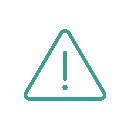 Remind people add-on insurance is not compulsory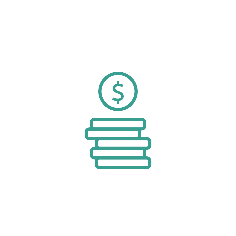 Highlight the (usually poor) value-for-money and what consumers typically get back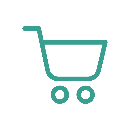 Prompt people to consider shopping around for a better deal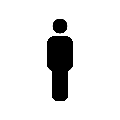 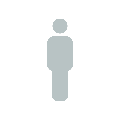 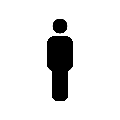 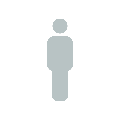 We tested our design with over 6,000 AustraliansParticipants took part in a simulated shopping scenario and were then offered add-on insuranceSome participants saw our information statement, others did notAn information statement led to a 9 percentage point decrease in hypothetical add-on insurance purchases (a 24% reduction)We found an information statement helped slow down the decision to buy add-on insurance 38% of those not shown an information statement ‘bought’ the add-on insurance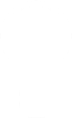 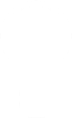 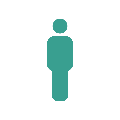 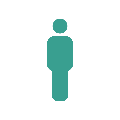 29% of those shown an information statement ‘bought’ the add-on insurance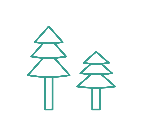 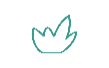 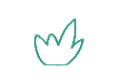 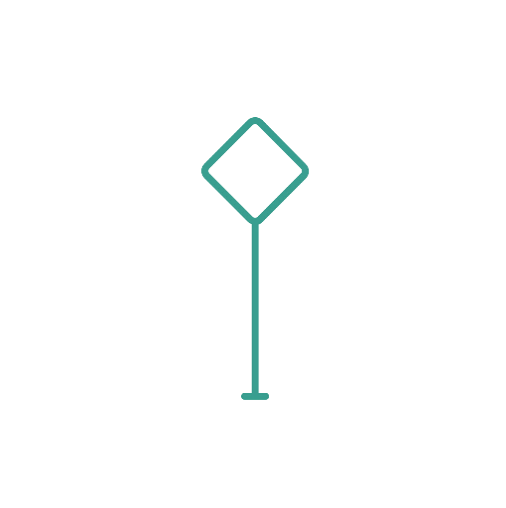 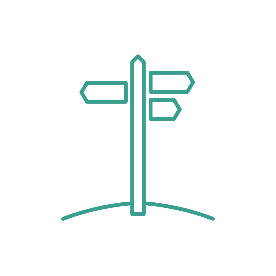 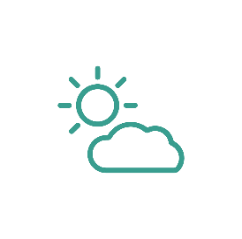 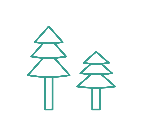 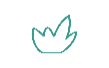 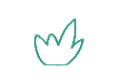 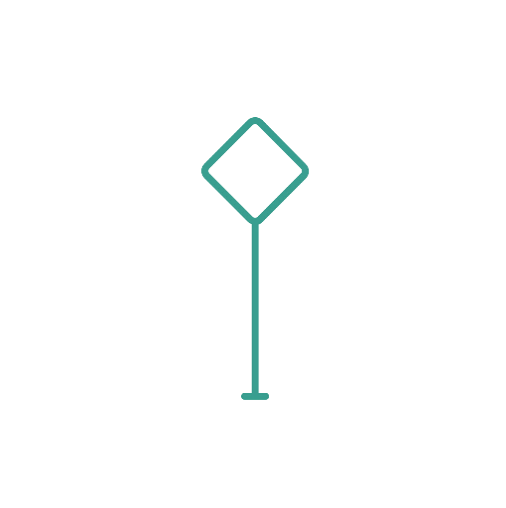 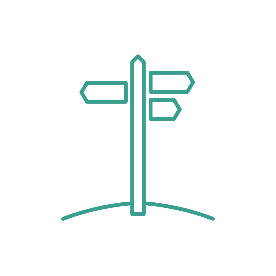 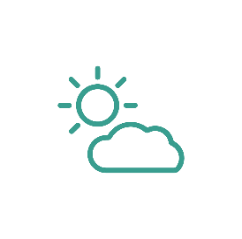 As a defence against the pitfalls of add-on insurance, a well-designed information statement may help create space for consumers to say ‘no’ 